WNIOSEK O ZAKUP PREFERENCYJNY WĘGLADLA GOSPODARSTWA DOMOWEGOInstrukcja wypełniania:Wniosek proszę wypełniać WIELKIMI LITERAMI.Pola wyboru należy zaznaczać znakiem X.
Wniosek dotyczy tylko roku 2022, a maksymalna ilość paliwa stałego możliwa 
do zakupu po preferencyjnej cenie wynosi 1,5tWÓJT GMINY SADOWNE(Organ, do którego składany jest wniosek)1. DANE DOTYCZĄCE WNIOSKODAWCY I JEGO GOSPODARSTWA DOMOWEGO, NA RZECZ KTÓREGO DOKONYWANY JEST ZAKUP PREFERENCYJNY WĘGLADANE WNIOSKODAWCY:Imię (imiona) i nazwisko Wnioskodawcy:		          ………………………………………………………………………………………………………ADRES:1.	Gmina :   Sadowne        			 kod pocztowy:	 07 – 1402.  Miejscowość………………………………………………….…………...……...……………..3.	Ulica…………………………………………………….………………..……….……………..4.	Nr domu …………………………………. Nr mieszkania………………...……….……...…… 5.	Nr telefonu………………………………  E-mail……………..………………….…………..…2. INFORMACJA  DOTYCZĄCA  ILOŚCI  PALIWA  STAŁEGO,  O  ZAKUP KTÓREGO  WYSTĘPUJE WNIOSKODAWCA W RAMACH ZAKUPU PREFERENCYJNEGONa potrzeby mojego gospodarstwa domowego zgłaszam następujące zapotrzebowanie:* (proszę wybrać właściwe – maksymalnie 1,5 tony)Groszek (ok. 0,8 - 3 cm)*		 		……………………. (ilość w tonach)Orzech (ok. 2,5 - 8 cm)*				……………………. (ilość w tonach)3. INFORMACJA DOTYCZĄCA DOKONANIA ZAKUPU PREFERENCYJNEGO PALIWA STAŁEGO     Oświadczam, że do dnia złożenia wniosku o zakup preferencyjny paliwa stałego 
dokonałem/-am lub członek mojego gospodarstwa domowego dokonał zakupu paliwa stałego na sezon grzewczy przypadający na lata 2022/2023 w ilości ……………….. po cenie niższej niż 2000,00 zł brutto za tonę.**(wersja TAK)     Oświadczam, że do dnia złożenia wniosku o zakup preferencyjny paliwa stałego 
nie dokonałem/-am ani żaden członek mojego gospodarstwa domowego nie dokonał zakupu paliwa stałego na sezon grzewczy przypadający na lata 2022/2023 po cenie niższej niż 2000,00 zł brutto za tonę.** (wersja NIE)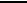 **proszę zaznaczyć właściwe oświadczenieJestem świadomy odpowiedzialności karnej za złożenie fałszywego oświadczenia.…………………………….    	………………..……………….	     ……………………………….……….   (miejscowość)				(data)				(podpis wnioskodawcy)Do wniosku dołączam następujące dokumenty:Informacja (decyzja) z GOPS lub wyciąg bankowy o przyznaniu dodatku węglowego;KLAUZULA INFORMACYJNA O PRZETWARZANIU DANYCH OSOBOWYCHNa podstawie art. 13 Rozporządzenia Parlamentu Europejskiego i Rady (UE) 2016/679 z dnia 27 kwietnia 2016 r. w sprawie ochrony osób fizycznych w związku z przetwarzaniem danych osobowych i w sprawie swobodnego przepływu takich danych oraz uchylenia dyrektywy 95/46/WE (ogólne rozporządz. o ochronie danych), publ. Dz. Urz. UE L Nr 119, s. 1 informuję, że:Administratorem   Państwa   danych   osobowych   jest  Wójt Gminy Sadowne.W sprawach z zakresu ochrony danych osobowych mogą Państwo kontaktować się z Inspektorem Ochrony Danych Osobowych pod adresem e-mail: iod@sadowne.pl lub pisemnie na adres siedziby Administratora.Celem przetwarzania Państwa danych osobowych jest określenie zapotrzebowania ilości paliwa stałego wynikającego z ustawy o preferencyjnym zakupie paliwa stałego dla gospodarstw domowych.Państwa dane osobowe będą przetwarzane przez okres niezbędny do realizacji ww. celu z uwzględnieniem okresów przechowywania określonych w przepisach szczególnych, w tym przepisów archiwalnych.Decyzje dotyczące Państwa danych nie będą podejmowane w sposób zautomatyzowany, w tym nie będą podlegać profilowaniu.Podstawą prawną przetwarzania danych jest art. 6 ust 1 lit. c) ww. Rozporządzenia.Odbiorcami Państwa danych będą podmioty, które na podstawie zawartych umów przetwarzają dane osobowe w imieniu Administratora/Osoba, której dane dotyczą ma prawo do dostępu do treści swoich danych osobowych oraz możliwości ich poprawiania, sprostowania, ograniczenia przetwarzania, a także – w przypadku przewidzianym – prawo do usunięcia danych i prawo do wniesienia sprzeciwu wobec przetwarzania Państwa danych; wniesienia skargi do organu nadzorczego w przypadku gdy przetwarzanie danych odbywa się z naruszeniem przepisów powyższego rozporządzenia tj. Prezesa Ochrony Danych Osobowych, ul. Stawki 2, 00-193 Warszawa.………………………………………Data i podpis